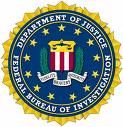 FBI | One Center Plaza, Suite 600 | Boston, Massachusetts 02108 | www.fbi.gov/bostonFOR IMMEDIATE RELEASE                                                     	       Contact: Kristen SeteraDate:  Thursday, July 30, 2015		                       	                     	                      (617) 223-6110    FBI BOSTON DIVISION ANNOUNCES RETIREMENT OF            SPECIAL AGENT IN CHARGE VINCENT B. LISIBOSTON, MA--Vincent B. Lisi, Special Agent in Charge (SAC) of the Boston Division of the Federal Bureau of Investigation (FBI), announces his retirement from government service, effective August 31, 2015, culminating a distinguished twenty-six year career with the FBI. Mr. Lisi has served as the Special Agent in Charge of the Boston Division since July 2013. In this position, and in past roles, Mr. Lisi has overseen many significant investigations, including the counterterrorism investigations arising from the Boston Marathon bombings and the disruption of the Sinaloa Cartel, an international drug trafficking organization led by the notorious drug lord Joaquim Guzman-Loera, also known as “El Chapo.” He also oversaw the investigation of Massachusetts state probation officials and the investigation of the former Speaker of the Rhode Island House of Representatives, among other high-impact FBI cases. Mr. Lisi, a native of Pittsburgh, Pennsylvania, began his career as an FBI Special Agent in 1989 and reported to the Washington Field Office (WFO), where he investigated violent gang and drug matters. In 2003, he was promoted to the position of Supervisory Special Agent (SSA) in the Office of Congressional Affairs at FBI Headquarters. In 2006, he returned to WFO, to oversee and support undercover operations. While there, he was selected to help lead the investigation into the 2001 anthrax letter attacks.  Following the completion of the Amerithrax investigation, Mr. Lisi was assigned as the legal attaché in Sana’a, Yemen in April 2009.  In January 2011, he was promoted to Assistant Special Agent in Charge of the Intelligence Division at WFO, with oversight of all surveillance personnel, undercover operations support, and language services.In 2012, he returned to FBI Headquarters as section chief of the Counterintelligence Division and was promoted to Deputy Assistant Director. He has received numerous professional awards and commendations throughout his career.Mr. Lisi has accepted a position as a Director of Security in the private sector.						###